                   Colegio  Américo Vespucio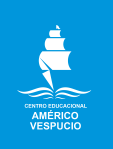                   Primero Medio Artes Visuales                  IALA / 2020Artes Visuales Primero medio Conceptos necesarios para realizar actividad:a) RELIEVE: Los relieves, a diferencia de las esculturas de bulto redondo (que se esculpen reproduciendo su relieve o profundidad natural), están integrados en un muro. b) BAJO RELIEVE: El bajorrelieve , es una técnica escultórica para confeccionar imágenes o inscripciones en los muros que se consigue remarcando los bordes del dibujo, rebajando el muro y tallando las figuras que sobresalen ligeramente del fondo, con lo que se obtiene un efecto tridimensional. c) TEXTURA: Elemento del Lenguaje visual. Se denomina así no sólo a la apariencia externa de la estructura de los materiales, sino al tratamiento que puede darse a una superficie a través de los materiales. Puede ser táctil, cuando presenta diferencias que responden al tacto, y a la visión, puede ser: rugosa, áspera, suave, etc. La textura es expresiva y  significativa. Como elemento plástico puede enriquecer la expresividad de un plano o ser determinante en una composición. Actividad práctica: -Escoge a alguien de tus amigos o familia para ser retratado (sólo necesitas una fotografía que servirá de referente visual)-Dibújalo en tu croquera y luego, traspásalo a un pedazo de cartón corrugado , de tamaño 20 CMS. X 25 CMS aproximadamente. -Crea relieves y bajo relieves , sacando cuidadosamente el cartón de la superficie, dejando zonas lisas o planas y otras con texturas. -Recorta y arma según sea necesario, trozos de cartón encima, formando capas y relieves. -Importante: crear retrato de forma vertical, con un margen de dos centímetros.  Materiales: - Corta cartón, tijeras, regla, pedazo de cartón corrugado y cartones extras (todo esto puedes obtenerlo de cajas de embalaje o cajas para desechar), tijeras, colafría.  Ejemplos: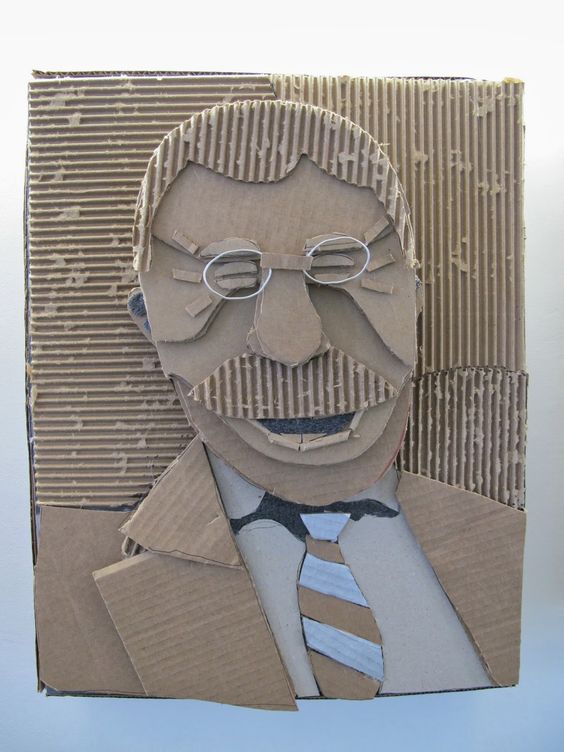 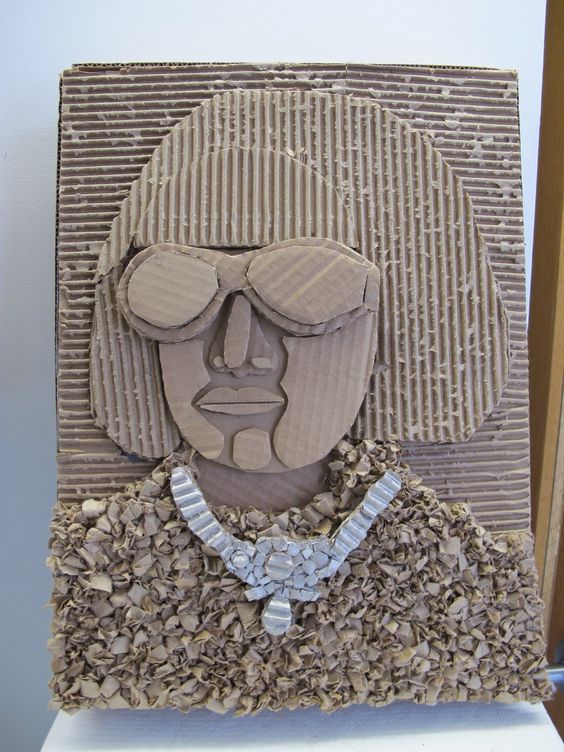 OA 3: Crear proyectos visuales basados en imaginarios personales, investigando en medios contemporáneos, como libros de artista y arte digital.